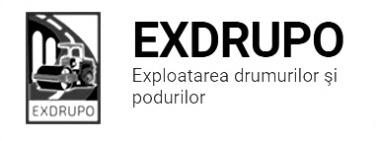 Notă informativăcu privire la lucrările de întreţinere şi salubrizare a infrastructurii rutieresect. Centru:executate14.12.2022:Salubrizarea manuală: str. V. Podului -1 cursă, str. Korolenko -1 cursă.Lichidarea situației de avariere(b/a suprimat): șos. Hîncești -22,5 m2, str. Tăbăcăria Veche -15 m2, str. Cărbunarilor -25 m2, str. Pașcani -5 m2.executate14-15.12.2022(în noapte):Salubrizarea mecanizată: bd. Gagarin, bd. Negruzzi, str. Ismail, str. Ciuflea, Viaduc, bd. Șt. cel Mare, str. Gh. Asachi.planificate 15.12.2022:Salubrizarea manuală: str. Timuș, str. A. Crihan, str. G. Meniuc.Lichidarea situației de avariere(b/a suprimat): str. Lacului.sect. Buiucani:	executate 14.12.2022:Excavarea / transportarea gunoiului: str. I. Neculce- 3 curse.Dezbaterea betonului manual: str. I. Neculce- 1 m3.Montarea zidăriilor: str. I. Neculce-40 buc.Reparația canalizării pluviale: str. I. Neculce-2 fînt. rid., 2 inele.executate14-15.12.2022(în noapte):Salubrizarea mecanizată: Piața D. Cantemir, bd. Șt. cel Mare, str. Bodoni, P.M.A.N., str. București, str. Mateevici, str. I. Creangă.planificate 15.12.2022:Excavarea / transportarea gunoiului: str. I. Neculce.Amenajarea pietrișului: str. I. Neculce.Montarea bordurilor: str. I. Neculce.Reparația canalizării pluviale: str. I. Neculce.sect. Rîşcani:executate 15.12.2022:Salubrizarea pasajului subteran: str. A. Russo-Moscova-630m2.Salubrizarea  manuală: str. Putnei, C. Orheiului, str. Albișoara -1 cursă.Frezarea părții carosabile: str. Poștei- 70 m2.Excavarea / transportarea gunoiului: str. Poștei- 1 cursă.Amenajarea pietrișului:  str. Poștei- 10 t.Dezbaterea b/a uzat: str. Poștei- 1,5 m3.planificate 15.12.2022:Excavarea / transportarea gunoiului: str. Poștei.Amenajarea pietrișului: str. Poștei.Montarea bordurilor: str. Poștei.sect. Botanica:executate 14.12.2022:Salubrizarea mecanizată: str. Sarmizegetusa, str. Trandafirilor, bd. C. Vodă, str. Gr. Botanică, bd. Dacia, Viaduc, str. V. Crucii, str. Grenoble.Lichidarea situației de avariere(b/a suprimat): estacada Sîngera -7 m2.Montarea bordurilor: str. Independenței, 6/1- 70 buc.Amenajarea pietrișului: str. Independenței, 6/2- 10 t.Excavarea/ evacuarea solului: str. Independenței, 6/2- 2 curse.executate14-15.12.2022(în noapte):Salubrizarea mecanizată: bd. Decebal, str. Independenței, str. Burebista, str. Hr. Botev, str. Teilor, bd. Dacia, Viaduc.planificate15.12.2022:Amenajarea pietrișului: Dr. Băcioii Noi.Lichidarea situației de avariere(b/a suprimat): estacada Sîngera, Dr. Băcioii Noi.sect. Ciocana:executate 14.12.2022:Salubrizarea manuală: str. Transnistria -2 curse.Lichidarea situației de avariere(b/a suprimat): str. N. Sulac -450 m2.Amenajarea pietrișului: str. N. Sulac -11,8 t.executate14-15.12.2022(în noapte):Salubrizarea mecanizată: str. Voluntarilor, str. M. Manole, str. M. Drăgan, str. Sargidava, str. Spătaru.planificate 15.12.2022:Salubrizarea manuală: str. Transnistria.Lichidarea situației de avariere(b/a suprimat): str. N. Sulac.sect. OCR:planificate 15.12.2022:Instalarea indicatoarelor  rutiere: mun. Chișinău.Deservirea  indicatoarelor  rutiere: mun. Chișinău.sect. Întreținerea canalizării pluviale:executate 14.12.2022:Reparația canalizării pluviale: C. Ieșilor -2 recept. rid., șos. Hîncești- 24 elemente, 2 curse gunoi, str. Doina, 102 -1 capac. bet.Curățarea  canalizării  pluviale: bd. Decebal- 36 buc., 1 cursă gunoi,  str. Industrială- 5 m3 sap. man.planificate 15.12.2022:Curățarea canalizării pluviale: str. Industrială.Reparația canalizării pluviale: șos. Hîncești.sect. Specializat îninfrastructură (pavaj):executate 14.12.2022:Reparația canalizării pluviale: str. Saharov-2 fînt. rid.Montarea pavajului: str. Saharov-31 m2.planificate 15.12.2022:Restabilirea totuarului in pavaj: str. G. Latină.sect. Specializat îninfrastructură (restabilirea învelișului asfaltic):planificate 15.12.2022:Lichidarea situației de avariere(b/a suprimat): str. Kiev.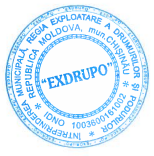 022 47 12 93